VSTUPNÍ ČÁSTNázev komplexní úlohy/projektuPícninyKód úlohy41-u-3/AF49Využitelnost komplexní úlohyKategorie dosaženého vzděláníH (EQF úroveň 3)M (EQF úroveň 4)Skupiny oborů41 - Zemědělství a lesnictvíVazba na vzdělávací modul(y)Technologie pěstování pícninŠkolaStřední škola hospodářská a lesnická, Frýdlant, Bělíkova 1387, příspěvková organizace, Bělíkova, FrýdlantKlíčové kompetenceKompetence k učení, Kompetence k řešení problémů, Komunikativní kompetence, Personální a sociální kompetenceDatum vytvoření30. 10. 2019 11:39Délka/časová náročnost - Odborné vzdělávání8Délka/časová náročnost - Všeobecné vzděláváníPoznámka k délce úlohyRočník(y)3. ročníkŘešení úlohyindividuální, skupinovéDoporučený počet žáků8Charakteristika/anotaceMateriál obsahuje pracovní list, který navazuje na učivo modulu technologie pěstování pícnin. Realizace komplexní úlohy probíhá v učebně nebo i v terénu.JÁDRO ÚLOHYOčekávané výsledky učeníTato komplexní úloha přispívá k osvojení výsledků učení vycházejících z kompetencí profesní kvalifikace 41-097-M Agronom pícninář.Žák:charakterizuje pícniny a jejich nároky na půdní a povětrnostní podmínkycharakterizuje výživu pícnin s ohledem na stanoviště, průběh vegetace, růst a vývojnavrhuje technologický postup pěstování pícnincharakterizuje ošetřování pícnin během vegetace a realizuje preventivní opatření proti výskytu plevelů, chorob a škůdcůpopíše sklizeň pícnin, posklizňovou úpravu a skladování rostlinných produktů, hnojiv, chemikálií apod.Specifikace hlavních učebních činností žáků/aktivit projektu vč. doporučeného časového rozvrhu4 vyučovací hodiny – výklad, charakteristika významu pícnin 1 vyučovací hodina – ukázka jednotlivých pícnin – prezentace1 vyučovací hodina – pracovní list – poznávání jednotlivých druhů pícnin2 hodiny – domácí příprava žákůMetodická doporučeníÚloha je využitelná v teoretickém vyučování, může sloužit ve skupinové výuce, počet žáků v jedné pracovní skupině je variabilní. Tato komplexní úloha může být využita v oborech vzdělání 41-51-H Zemědělec – farmář i 41-41-M Agropodnikání, stejně tak i u oboru vzdělání 41-55-H/01 Opravář zemědělských strojů.Způsob realizaceteoreticko-praktickáPomůckyJednotlivé druhy – obrázky pícnin, PC s připojením na internet a běžným textovým editorem, tiskárna, dataprojektor, psací potřeby, papírVÝSTUPNÍ ČÁSTPopis a kvantifikace všech plánovaných výstupůŽák vyjmenuje 10 druhů pícnin a vysvětlí jejich využití.Žák pozná 10 druhů pícnin.Žák rozpozná pícniny v různých vývojových fázích.Žák popíše nároky pícnin na stanoviště včetně vlivu na životní prostředí.Žák popíše technologii pro založení porostu základních pícnin.Žák uvede vhodný termín sklizně a posklizňovou úpravu jednotlivých druhů pícnin.Kritéria hodnoceníŽáci správě určí a charakterizují základní druhy pícninŽáci správně objasní význam technologie pěstování pícninŽáci správně vysvětlí nároky významných pícnin na stanovištiŽáci správně popíšou posklizňovou úpravu pícninDoporučená literaturaPěstování rostlin I., 1999, Credit, 80-902295-7-3KUCHTÍK, František. Pěstování rostlin 2: celostátní učebnice pro střední zemědělské školy. Třebíč: FEZ, 1995. ISBN 80-901789-1-X.PoznámkyPočet hodin a způsob, kritéria hodnocení jsou orientační, učitel je přizpůsobí vstupní úrovni kompetencí žáků a podmínkám školy a nárokům u studijního oboru.Obsahové upřesněníOV NSK - Odborné vzdělávání ve vztahu k NSKPřílohyprezentace_Picniny.pdfpracovni-list_Picniny.pdfMateriál vznikl v rámci projektu Modernizace odborného vzdělávání (MOV), který byl spolufinancován z Evropských strukturálních a investičních fondů a jehož realizaci zajišťoval Národní pedagogický institut České republiky. Autorem materiálu a všech jeho částí, není-li uvedeno jinak, je Miroslav Kudrna. Creative Commons CC BY SA 4.0 – Uveďte původ – Zachovejte licenci 4.0 Mezinárodní.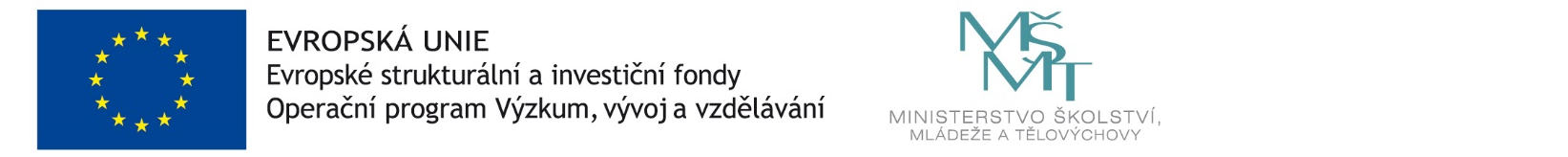 